المجلس الأعلى للعلوم والتكنولوجياالأمانة العامة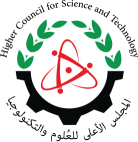 المسمى الوظيفي: محلل أبحاث / دائرة التعاون الدوليالمسؤول المباشر: مدير دائرة التعاون الدوليمقدمةيسعى المجلس الأعلى للعلوم والتكنولوجيا في الأردن إلى تعيين محلل أبحاث متميز للانضمام إلى دائرة التعاون الدولي. يلعب هذا المنصب دورًا حيويًا في دفع التقدم العلمي في الأردن من خلال تعزيز الشراكات الاستراتيجية مع مؤسسات البحث الدولية.الهدف العام من الوظيفة:تحليل الاتجاهات والسياسات والمبادرات، المحلية والدولية في مجالات العلوم والتكنولوجيا.المهام والمسؤوليات التفصيلية:التحليل العميق للاتجاهات المحلية والدولية، والسياسات، والمبادرات في مجال التعاون البحثي العلمي، وتحديد فرص التوافق والتعاون.تقديم توصيات لدعم تخطيط المشاريع وتنفيذها وتقييمها، وضمان المواءمة مع أهداف المجلس الأعلى للعلوم والتكنولوجيا.صياغة ومراجعة مقترحات المشاريع للتعاون الدولي، مع ضمان الالتزام بإرشادات جهات التمويل والممارسات البحثية الأخلاقية.البحث بنشاط عن مبادرات البحث الدولية القادمة، ودعوات التمويل، والمؤتمرات ذات الصلة بأولويات المجلس الأعلى للعلوم والتكنولوجيا.تنمية العلاقات مع النظراء في مؤسسات البحث الدولية والجامعات وجهات التمويل لتسهيل فرص التعاون.تحليل المخاطر المحتملة المرتبطة بالمشاريع الدولية، بما في ذلك الاعتبارات الجيوسياسية والملكية الفكرية وغيرها.تقديم تحليل ورؤى معززة بالبيانات لدعم عملية اتخاذ القرارات في الدائرة.مراجعة نتائج المسوحات الميدانية والمعلومات العلمية المتعلقة بالاتفاقيات المبرمة. القيام باستقطاب الافكار الجديدة من خلال الاطلاع على المشروعات العلمية والتكنولوجية الدولية.اعداد التقارير العلمية لنتائج الاتفاقيات الدولية والعربية والاقليمية.اعداد مسودات اتفاقيات التعاون العلمي والتكنولوجي وعرضها على مدير الدائرة. القيام باي اعمال اخرى يكلف بها من قبل مديره المباشر ضمن اختصاص عمله.الحد الأدنى لشروط إشغال الوظيفة:درجة الماجستير في العلوم أو التكنولوجيا أو السياسة العامة أو العلاقات الدولية أو تخصصات ذات علاقة بتقدير لا يقل عن جيدجدا من من جامعة معترف بها.الخبرات العملية: خبرة لا تقل عن (4) سنوات في مجالات البحث أو تحليل البرامج أو التنمية الدولية، مع تركيز واضح على قطاعات المياه والطاقة والغذاء والبيئة (WEFE).معارف وقدرات ومهارات أخرى:مهارات ممتازة في التواصل الكتابي والشفوي باللغتين الإنجليزية والعربية.القدرة على العمل بشكل مستقل وكجزء من فريق.الإلمام بمصادر التمويل البحثي الدولي والأطر التنظيمية المتعلقة بها، خاصةً تلك ذات الصلة بقطاعات WEFE والتكنولوجيا، يعتبر ميزة قوية.مهارات البحث والتطوير والحصول على المعلومات في أقصر وقت.قدرات متميزة على التواصل مع الاخرين